Position:	Graduate Lawyer/ Lawyer/ Senior LawyerChildren’s Worker	NoLocation:	National OfficeBusiness Unit:	Legal ServicesGroup:	Corporate SolutionsReporting to:	Team Manager as appropriateIssue Date:	March 2018Delegated Authority:	NilStaff Responsibility:	Nil
Our Role The Ministry of Social Development (MSD) is the lead agency for the social sector.  We help the Government to set priorities across the sector, co-ordinate the actions of other social sector agencies and track changes in the social wellbeing of New Zealanders.   The Ministry provides policy advice, and delivers social services and assistance to children and young people, working age people, older people, and families, whānau and communities. We work directly with New Zealanders of all ages to improve their social wellbeing.We serve over a million people, working out of more than 160 centres around the country.  It is likely that every New Zealander will come into contact with the Ministry at some point in their life.  Our work, together with our social sector partners, is essential to achieving a sustainable and prosperous future, where all New Zealanders are able to take responsibility for themselves, be successful in their lives and participate in their communities.   Our PurposeWe help New Zealanders to help themselves to be safe, strong and independent.Ko ta mātou he whakamana tangata kia tū haumaru, kia tū kaha, kia tū motuhake.Our PrinciplesMSD people: All own what we all do | Take responsibility for what we do | Understand our role in the big picture, who can help us and who we can help | Navigate through ambiguity and the opportunity it brings to create better ways of doing things | Act with integrity, courage and transparency | Celebrate our achievements and those of our clientsPosition Description Approved By:Working RelationshipsInternal:Chief Legal AdvisorOther Legal Managers and staff Ministry Managers and staffExternal:Relevant external agencies, in particular Crown Solicitors, Crown Law, Legal Practitioners, the Judiciary, Courts and the Law Society.Key Accountabilities: positiondescription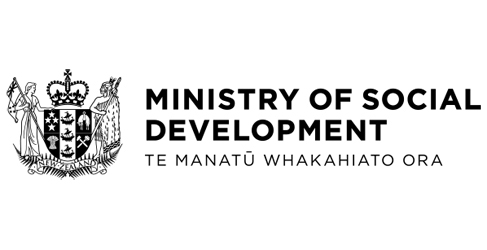 _____________________________________________                   
Deputy Chief Executive, Corporate SolutionsDate: ……/……/……Group: The Corporate Solutions group is responsible for providing the majority of corporate and shared services within the new MSD corporate operating model.  The Corporate Solutions operating model includes embedded corporate services for MSD, shared services and shared governance from MSD to the new Ministry for Children Oranga Tamariki, the Social Policy and Evaluation Research Unit (Superu) and the Social Investment Unit (SIU) and a range of transitional embedded corporate functions to Oranga Tamariki.  There may be future opportunities to provide corporate services to other agencies across government.Corporate Solutions brings together the corporate functions of Human Resources (HR), Finance, Procurement Solutions, Information Technology (IT), Communications, Social Services Accreditation, Ministerial and Executive Services, Claims Resolution, Risk and Assurance, Property and Facilities, Health, Safety and Security (HSS), Legal Services, Information, Privacy, Policy and Practice, Organisational Security Intelligence, and the Information Security Office.It is responsible for leading the development of integrated capability strategies across the whole of MSD and client agencies and for developing a sector-wide view on organisational policies, practices and issues, with a strong business partnership focus on client centric service, sustainability, providing smart solutions and backing the businesses to succeed.Corporate Solutions provides support services to over 10,000 MSD and other agencies employees across New Zealand.  The group has responsibility for an operating budget of around $300 million per annum and employs more than 1175 people.Business UnitExpert legal advice is critical to the Ministry achieving the outcomes it seeks. Legal Services provides professional legal advice and advocacy services to all areas of the Ministry.  We advise frontline and National Office staff on a diverse range of matters including welfare, human rights, privacy, media, contracts, and employment law.  We conduct proceedings in the District and Employment Courts and represent the Ministry before the Social Security Appeal Authority and other Tribunals.  Legal Services offers a broad range of professional opportunities for staff.Purpose of the Position: To deliver legal services to the Ministry. The role provides legal advice, legislation and advocacy services on the range of operational and corporate issues facing the Ministry.  The role will also help the Ministry identify legal risk and put in place strategies to manage that risk and identifying legal issues of importance to the Ministry.Group: The Corporate Solutions group is responsible for providing the majority of corporate and shared services within the new MSD corporate operating model.  The Corporate Solutions operating model includes embedded corporate services for MSD, shared services and shared governance from MSD to the new Ministry for Children Oranga Tamariki, the Social Policy and Evaluation Research Unit (Superu) and the Social Investment Unit (SIU) and a range of transitional embedded corporate functions to Oranga Tamariki.  There may be future opportunities to provide corporate services to other agencies across government.Corporate Solutions brings together the corporate functions of Human Resources (HR), Finance, Procurement Solutions, Information Technology (IT), Communications, Social Services Accreditation, Ministerial and Executive Services, Claims Resolution, Risk and Assurance, Property and Facilities, Health, Safety and Security (HSS), Legal Services, Information, Privacy, Policy and Practice, Organisational Security Intelligence, and the Information Security Office.It is responsible for leading the development of integrated capability strategies across the whole of MSD and client agencies and for developing a sector-wide view on organisational policies, practices and issues, with a strong business partnership focus on client centric service, sustainability, providing smart solutions and backing the businesses to succeed.Corporate Solutions provides support services to over 10,000 MSD and other agencies employees across New Zealand.  The group has responsibility for an operating budget of around $300 million per annum and employs more than 1175 people.Business UnitExpert legal advice is critical to the Ministry achieving the outcomes it seeks. Legal Services provides professional legal advice and advocacy services to all areas of the Ministry.  We advise frontline and National Office staff on a diverse range of matters including welfare, human rights, privacy, media, contracts, and employment law.  We conduct proceedings in the District and Employment Courts and represent the Ministry before the Social Security Appeal Authority and other Tribunals.  Legal Services offers a broad range of professional opportunities for staff.Purpose of the Position: To deliver legal services to the Ministry. The role provides legal advice, legislation and advocacy services on the range of operational and corporate issues facing the Ministry.  The role will also help the Ministry identify legal risk and put in place strategies to manage that risk and identifying legal issues of importance to the Ministry.Key Result AreaAccountabilitiesLegal Advice and ServicesGraduate Lawyers will: Provide high quality legal advice and advocacy (under supervision) for the MinistryDevelop a broad overview of legal issues with the MinistryDevelop professional expertise in one or more areas of Legal ServicesMaintain a high standard of personal integrity in all matters and ensure Ministry processes and protocols are followedProvide up to date resources to management and staff (in the area or areas designated) by way of education and materials in law related areas, where requiredAssist with training and education of management and staff on their legal duties and obligations, where required Assist with the coordination and liaison with Crown Lawyers, other practitioners, Courts and other agencies throughout the area or areas assignedAssist in the development of instruction to the Crown or other lawyers to conduct legal business for the MinistryLawyers will also:Provide high quality legal advice and advocacy for the MinistryProvide support and assistance to managers in the management of legal issues and riskInitiate and provide specialised non-adversarial dispute resolutions and negotiations as requiredActively promote the services available from Legal ServicesAssess the need for training and education with clients and develop/deliver tailored training where necessary and as requestedContribute suggestions for the initiation or amendment of the Ministry’s policies and legislationBe responsible and accountable for the conduct of proceedings in the  or other Tribunal as requiredRepresent the Ministry in any other legal proceedings as requiredCoordinate and liaise with Crown Lawyers, other practitioners, Courts and other agencies throughout the area or areas assigned.Instruct the Crown or other solicitors to conduct legal business for the Ministry as requiredSenior Lawyers will also:Provide assistance/mentoring to other legal staffHelp clients manage the overall legal risk and develop strategies, plans and actions to address these risksIdentify improvement opportunities in area of practice and ensure operating procedures are based on best practiceProvide legal advice and advocacy to senior management throughout the Ministry as requiredActively participate in and contribute to future planning for Legal Services (where appropriate)Relationship ManagementGraduate Lawyers and Lawyers will:Develop and maintain relationships with key stakeholdersMaintain a client focused approach Assist in building appropriate levels of understanding among key stakeholders of the operations, imperatives and constraints of the MinistryAssist in building and maintaining close cooperative relationships with key external providers of Legal Services (both public and private sector)Senior Lawyers will also:Establish and build strong working relationships at all levels of the Ministry and within the legal profession.Team and Individual PerformanceGraduate Lawyers and Lawyers will:Participate in the development and operation of projects which include team members and others throughout the MinistryContribute to team communication activitiesIdentify and act on personal learning and development opportunitiesParticipate in peer review of own and others workSenior Lawyers will also:Lead projects which include team members and others throughout the Ministry as requiredProvide leadership, mentoring and coaching within Legal ServicesLeadershipSenior Lawyers will:Provide assistance, mentoring and coaching for less experienced legal staff Provide leadership at a site or sub-team level, including (as directed by the manager) the allocation and supervision of work by othersWork with managers, identify mentoring, training and development needs for team members within the designated areas of expertise, skill or knowledge and work with the manager to see these needs are metWork with managers, proactively establish, maintain and monitor effective quality assurance mechanisms within the designated areas of expertise, skill or knowledge, ensuring all work meets / exceeds national service standardsActively encourage others and seek out opportunities for process improvement Guide and support colleagues; motivating legal staff to achieve set objectivesContribute to practice development and innovative delivery approaches within the team across Legal Services
Technical/Professional Knowledge and ExperienceAll levels will have:Been admitted as a Barrister and Solicitor in  and have (or be eligible for) a practicing certificateGood computing skills and typing ability and be competent working with MS OfficeGraduate Lawyers will have:Some experience or the ability to acquire experience in the application of relevant areas of law in which the Ministry operatesA sound understanding of issues relevant to the Ministry’s businessSome experience or the ability to acquire practical experience in providing advice clientsLawyers will also have:Expertise in the application of relevant areas of law in which the Ministry operatesA strong understanding of policy and practice issues relevant to the Ministry’s businessPractical experience providing advice to clients or in conducting cases and appearing before Courts and TribunalsSound knowledge of the justice systems, the parliamentary system and Public Service administrationSenior Lawyers will also have:Extensive expertise in relevant areas of law in which the Ministry operatesExperience in the development of and adaptation of policy and practice issues to ensure continuous improvement is madeExtensive experience providing advice to clients within a complex political environment or in conducting cases autonomously and appearing before Courts and TribunalsOther RequirementsWilling to travel to fulfil job requirementsHolds current drivers licence and is prepared to drive the Ministry’s vehicles if required.